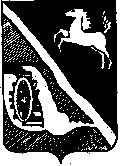 АДМИНИСТРАЦИЯ ШЕГАРСКОГО РАЙОНАТОМСКОЙ ОБЛАСТИП О С Т А Н О В Л Е Н И Е07.12.2020	№ 1052с. МельниковоРуководствуясь постановлением Администрации Шегарского района от 28.07.2014 №883 «Об утверждении Порядка  принятия решений о разработке муниципальных программ муниципального образования «Шегарский район», с целью уточнения и корректировки бюджетных средств на реализацию в 2020 году мероприятий муниципальной программы «Развитие коммунальной инфраструктуры муниципального образования «Шегарский район» на 2018-2020 годы»,ПОСТАНОВЛЯЮ:1. Внести изменения в Приложение, утвержденное постановлением Администрации Шегарского района от 29.09.2017 №792 «Об утверждении муниципальной программы «Развитие коммунальной инфраструктуры муниципального образования «Шегарский район» на 2018-2020 годы», изложив его в новой редакции согласно приложению к настоящему постановлению. 2. Настоящее постановление не позднее 20 дней со дня его подписания разместить в средствах массовой информации и на официальном сайте администрации Шегарского района в информационно-телекоммуникационной сети «Интернет» (http://www.shegadm.ru).3. Настоящее постановление вступает в силу с момента его официального опубликования и распространяется на правоотношения, возникшие с 01.01.2020 года.4. Контроль за исполнением постановления возложить на заместителя Главы Шегарского района по вопросам жизнеобеспечения и безопасности                      А.О. Тырышкина Глава Шегарского района						     А.К. МихкельсонИсп. В.В. Кривошеина2-14-51Приложение к постановлению администрации Шегарского района от __________ 2020 г. № _____ПАСПОРТ МУНИЦИПАЛЬНОЙ ПРОГРАММЫЛИСТ СОГЛАСОВАНИЯК проекту О внесении изменений в постановление администрации Шегарского района от 29.09.2017 №792 «Об утверждении муниципальной программы «Развитие коммунальной инфраструктуры муниципального образования «Шегарский район» на 2018-2020 годы»проект подготовлен_____Отделом строительства и архитектуры ___________наименование структурного подразделения 
Администрации Шегарского района*  Замечания по проекту прилагаются в письменном виде, о чем делается запись в графе «Примечание».В.В. Кривошеина2-14-514. Перечень программных мероприятий муниципальной программы«Развитие коммунальной инфраструктуры муниципального образования «Шегарский район» на 2018-2020 годы»О внесении изменений в постановление Администрации Шегарского района от 29.09.2017 №792Наименование муниципальной программы                Развитие коммунальной инфраструктуры муниципального образования «Шегарский район» на 2018-2020 годыРазвитие коммунальной инфраструктуры муниципального образования «Шегарский район» на 2018-2020 годыРазвитие коммунальной инфраструктуры муниципального образования «Шегарский район» на 2018-2020 годыРазвитие коммунальной инфраструктуры муниципального образования «Шегарский район» на 2018-2020 годыКоординаторЗаместитель Главы Шегарского района по вопросам жизнеобеспечения и безопасностиЗаместитель Главы Шегарского района по вопросам жизнеобеспечения и безопасностиЗаместитель Главы Шегарского района по вопросам жизнеобеспечения и безопасностиЗаместитель Главы Шегарского района по вопросам жизнеобеспечения и безопасностиОтветственный исполнитель муниципальной программы  Главный специалист по ЖКХ и экологии отдела строительства и архитектуры Администрации Шегарского районаГлавный специалист по ЖКХ и экологии отдела строительства и архитектуры Администрации Шегарского районаГлавный специалист по ЖКХ и экологии отдела строительства и архитектуры Администрации Шегарского районаГлавный специалист по ЖКХ и экологии отдела строительства и архитектуры Администрации Шегарского районаУчастники мероприятий муниципальной программыАдминистрация Шегарского районаАдминистрации сельских поселенийАдминистрация Шегарского районаАдминистрации сельских поселенийАдминистрация Шегарского районаАдминистрации сельских поселенийАдминистрация Шегарского районаАдминистрации сельских поселенийЦели муниципальной    
программы                  Разработка единого комплекса мероприятий, направленных на обеспечение оптимальных решений системных проблем в области функционирования и развития коммунальной инфраструктуры, в целях:- повышения уровня надежности, качества и эффективности работы коммунального комплекса;- обновления  и модернизации основных фондов коммунального комплекса в соответствии с современными требованиями к технологии и качеству услуг и улучшения экологической ситуации.Разработка единого комплекса мероприятий, направленных на обеспечение оптимальных решений системных проблем в области функционирования и развития коммунальной инфраструктуры, в целях:- повышения уровня надежности, качества и эффективности работы коммунального комплекса;- обновления  и модернизации основных фондов коммунального комплекса в соответствии с современными требованиями к технологии и качеству услуг и улучшения экологической ситуации.Разработка единого комплекса мероприятий, направленных на обеспечение оптимальных решений системных проблем в области функционирования и развития коммунальной инфраструктуры, в целях:- повышения уровня надежности, качества и эффективности работы коммунального комплекса;- обновления  и модернизации основных фондов коммунального комплекса в соответствии с современными требованиями к технологии и качеству услуг и улучшения экологической ситуации.Разработка единого комплекса мероприятий, направленных на обеспечение оптимальных решений системных проблем в области функционирования и развития коммунальной инфраструктуры, в целях:- повышения уровня надежности, качества и эффективности работы коммунального комплекса;- обновления  и модернизации основных фондов коммунального комплекса в соответствии с современными требованиями к технологии и качеству услуг и улучшения экологической ситуации.Задачи муниципальной    
программы                  Инженерно-техническая оптимизация коммунальных систем.Взаимосвязанное перспективное планирование развития систем.Повышение надежности систем и качества предоставления коммунальных услуг.Инженерно-техническая оптимизация коммунальных систем.Взаимосвязанное перспективное планирование развития систем.Повышение надежности систем и качества предоставления коммунальных услуг.Инженерно-техническая оптимизация коммунальных систем.Взаимосвязанное перспективное планирование развития систем.Повышение надежности систем и качества предоставления коммунальных услуг.Инженерно-техническая оптимизация коммунальных систем.Взаимосвязанное перспективное планирование развития систем.Повышение надежности систем и качества предоставления коммунальных услуг.Сроки реализации           
муниципальной программы   2018-2020 годы 2018-2020 годы 2018-2020 годы 2018-2020 годыИсточники финансирования   
муниципальной программы, 
в том числе по годам (прогноз):      Расходы (тыс. рублей)                                  Расходы (тыс. рублей)                                  Расходы (тыс. рублей)                                  Расходы (тыс. рублей)                                  Источники финансирования   
муниципальной программы, 
в том числе по годам (прогноз):      Всего2018 год2019 год2020 годВсего: в том числе33641,21623385,8166043,17731,6Средства  бюджета муниципального района11531,0868558,6861306,81965,6Средства областного бюджета (по согласованию)       20671,65613388,5654736,35766,0Средства федерального бюджета (по согласованию)  1405,21405,200Другие источники   (по согласованию)          33,36533,36500Планируемые результаты     
реализации муниципальной
программы                  - обеспечение выполнения мероприятий по строительству и модернизации объектов коммунальной инфраструктуры;- улучшение качества и надежности предоставляемых услуг; сократить аварийность при предоставлении коммунальных услуг;- повышение уровня инвестиционной привлекательности сельских поселений- обеспечение выполнения мероприятий по строительству и модернизации объектов коммунальной инфраструктуры;- улучшение качества и надежности предоставляемых услуг; сократить аварийность при предоставлении коммунальных услуг;- повышение уровня инвестиционной привлекательности сельских поселений- обеспечение выполнения мероприятий по строительству и модернизации объектов коммунальной инфраструктуры;- улучшение качества и надежности предоставляемых услуг; сократить аварийность при предоставлении коммунальных услуг;- повышение уровня инвестиционной привлекательности сельских поселений- обеспечение выполнения мероприятий по строительству и модернизации объектов коммунальной инфраструктуры;- улучшение качества и надежности предоставляемых услуг; сократить аварийность при предоставлении коммунальных услуг;- повышение уровня инвестиционной привлекательности сельских поселенийФ.И.О.должностьВизаДата поступления на согласованиеДата согласованияПримечание*А.О. Тырышкин- Заместитель Главы Шегарского района по вопросам жизнеобеспечения и безопасностиТ.Г. Чернядева-начальник управления финансовИ.В. Саушкина- начальник экономического отделаЛ.А. Соловьева Управляющий деламиВ.Б. Прищепов- начальник юридического отделаN ппN ппНаименование мероприятияНаименование мероприятия Ресурсное обеспечениетыс. руб. Ресурсное обеспечениетыс. руб. Ресурсное обеспечениетыс. руб. Ресурсное обеспечениетыс. руб. Ресурсное обеспечениетыс. руб. Ресурсное обеспечениетыс. руб. Ресурсное обеспечениетыс. руб. Ресурсное обеспечениетыс. руб. Ресурсное обеспечениетыс. руб. Ресурсное обеспечениетыс. руб. Ресурсное обеспечениетыс. руб. Ресурсное обеспечениетыс. руб. Ресурсное обеспечениетыс. руб.Сроки выполненияСроки выполненияИсполнитель (получатель денежных средств)Исполнитель (получатель денежных средств)Ожидаемый непосредственный результатОжидаемый непосредственный результатN ппN ппНаименование мероприятияНаименование мероприятиявсеговсегов том числе в том числе в том числе в том числе в том числе в том числе в том числе в том числе в том числе в том числе в том числе Сроки выполненияСроки выполненияИсполнитель (получатель денежных средств)Исполнитель (получатель денежных средств)Ожидаемый непосредственный результатОжидаемый непосредственный результатN ппN ппНаименование мероприятияНаименование мероприятиявсеговсегоФБФБФБОБОБМБМБЧаст. инвестицииЧаст. инвестицииЧаст. инвестицииЧаст. инвестицииСроки выполненияСроки выполненияИсполнитель (получатель денежных средств)Исполнитель (получатель денежных средств)Ожидаемый непосредственный результатОжидаемый непосредственный результатЭлектроснабжениеЭлектроснабжениеЭлектроснабжениеЭлектроснабжениеЭлектроснабжениеЭлектроснабжениеЭлектроснабжениеЭлектроснабжениеЭлектроснабжениеЭлектроснабжениеЭлектроснабжениеЭлектроснабжениеЭлектроснабжениеЭлектроснабжениеЭлектроснабжениеЭлектроснабжениеЭлектроснабжениеЭлектроснабжениеЭлектроснабжениеЭлектроснабжениеЭлектроснабжениеЭлектроснабжениеЭлектроснабжение11Установка светодиодных светильниковУстановка светодиодных светильников00000000000002018 год2018 годАдминистрации сельских поселенийАдминистрации сельских поселенийСокращение затрат на потребление электроэнергии Сокращение затрат на потребление электроэнергии 11Установка светодиодных светильниковУстановка светодиодных светильников00000000000002019 год2019 годАдминистрации сельских поселенийАдминистрации сельских поселенийСокращение затрат на потребление электроэнергии Сокращение затрат на потребление электроэнергии 11Установка светодиодных светильниковУстановка светодиодных светильников00000000000002020 год2020 годАдминистрации сельских поселенийАдминистрации сельских поселенийСокращение затрат на потребление электроэнергии Сокращение затрат на потребление электроэнергии ТеплоснабжениеТеплоснабжениеТеплоснабжениеТеплоснабжениеТеплоснабжениеТеплоснабжениеТеплоснабжениеТеплоснабжениеТеплоснабжениеТеплоснабжениеТеплоснабжениеТеплоснабжениеТеплоснабжениеТеплоснабжениеТеплоснабжениеТеплоснабжениеТеплоснабжениеТеплоснабжениеТеплоснабжениеТеплоснабжениеТеплоснабжениеТеплоснабжениеТеплоснабжение1Капитальный ремонт котельной по адресу: Томская область, Шегарский район, с.Маркелово,    ул. Рабочая, 1А. Замена дымовой трубы.Капитальный ремонт котельной по адресу: Томская область, Шегарский район, с.Маркелово,    ул. Рабочая, 1А. Замена дымовой трубы.Капитальный ремонт котельной по адресу: Томская область, Шегарский район, с.Маркелово,    ул. Рабочая, 1А. Замена дымовой трубы.00000000000002018 год2018 год2018 годАдминистрация Шегарского районаАдминистрация Шегарского районаОбеспечение бесперебойности работы объектов теплоснабжения1Капитальный ремонт котельной по адресу: Томская область, Шегарский район, с.Маркелово,    ул. Рабочая, 1А. Замена дымовой трубы.Капитальный ремонт котельной по адресу: Томская область, Шегарский район, с.Маркелово,    ул. Рабочая, 1А. Замена дымовой трубы.Капитальный ремонт котельной по адресу: Томская область, Шегарский район, с.Маркелово,    ул. Рабочая, 1А. Замена дымовой трубы.00000000000002019 год2019 год2019 годАдминистрация Шегарского районаАдминистрация Шегарского районаОбеспечение бесперебойности работы объектов теплоснабжения1Капитальный ремонт котельной по адресу: Томская область, Шегарский район, с.Маркелово,    ул. Рабочая, 1А. Замена дымовой трубы.Капитальный ремонт котельной по адресу: Томская область, Шегарский район, с.Маркелово,    ул. Рабочая, 1А. Замена дымовой трубы.Капитальный ремонт котельной по адресу: Томская область, Шегарский район, с.Маркелово,    ул. Рабочая, 1А. Замена дымовой трубы.262,58225262,58225262,582250170, 01229170, 01229170, 0122992,5699692,5699692,5699692,56996002020 год2020 год2020 годАдминистрация Шегарского районаАдминистрация Шегарского районаОбеспечение бесперебойности работы объектов теплоснабжения2Капитальный ремонт газовой котельной РУС (замена котла)Капитальный ремонт газовой котельной РУС (замена котла)Капитальный ремонт газовой котельной РУС (замена котла)2202,62202,62202,601578,01578,01578,0624,6624,6624,6624,6002019 год2019 год2019 годАдминистрация Шегарского сельского поселенияАдминистрация Шегарского сельского поселенияОбеспечение бесперебойности и повышения качества оказываемых услуг3Капитальный ремонт газовой котельной ПМК (замена котла)Капитальный ремонт газовой котельной ПМК (замена котла)Капитальный ремонт газовой котельной ПМК (замена котла)2569,7662569,7662569,76602221,0492221,0492221,049348,717348,717348,717348,717002018 год2018 год2018 годАдминистрация Шегарского сельского поселенияАдминистрация Шегарского сельского поселенияОбеспечение бесперебойности и повышения качества оказываемых услуг3Капитальный ремонт газовой котельной ПМК (замена котла)Капитальный ремонт газовой котельной ПМК (замена котла)Капитальный ремонт газовой котельной ПМК (замена котла)00000000000002019 год2019 год2019 годАдминистрация Шегарского сельского поселенияАдминистрация Шегарского сельского поселенияОбеспечение бесперебойности и повышения качества оказываемых услуг3Капитальный ремонт газовой котельной ПМК (замена котла)Капитальный ремонт газовой котельной ПМК (замена котла)Капитальный ремонт газовой котельной ПМК (замена котла)3098,021783098,021783098,0217802656,668132656,668132656,66813441,35365441,35365441,35365441,353652020 год2020 год2020 годАдминистрация Шегарского сельского поселенияАдминистрация Шегарского сельского поселенияОбеспечение бесперебойности и повышения качества оказываемых услуг4Проведение режимно-наладочного испытания газового котла №3 в котельной ПМК в с. Мельниково, ул. Чапаева, 62Проведение режимно-наладочного испытания газового котла №3 в котельной ПМК в с. Мельниково, ул. Чапаева, 62Проведение режимно-наладочного испытания газового котла №3 в котельной ПМК в с. Мельниково, ул. Чапаева, 6239,8539,8539,85000039,8539,8539,8539,85002019 год2019 год2019 годАдминистрация Шегарского сельского поселенияАдминистрация Шегарского сельского поселенияОбеспечение готовности объектов к отопительному сезону5Строительство газовой котельной в с. Мельниково, ул. Калинина, 44Строительство газовой котельной в с. Мельниково, ул. Калинина, 44Строительство газовой котельной в с. Мельниково, ул. Калинина, 4400000000000002018 год2018 год2018 годАдминистрация Шегарского районаАдминистрация Шегарского районаПовышение качества предоставления услуг по теплоснабжению5Строительство газовой котельной в с. Мельниково, ул. Калинина, 44Строительство газовой котельной в с. Мельниково, ул. Калинина, 44Строительство газовой котельной в с. Мельниково, ул. Калинина, 4400000000000002019 год2019 год2019 годАдминистрация Шегарского районаАдминистрация Шегарского районаПовышение качества предоставления услуг по теплоснабжению5Строительство газовой котельной в с. Мельниково, ул. Калинина, 44Строительство газовой котельной в с. Мельниково, ул. Калинина, 44Строительство газовой котельной в с. Мельниково, ул. Калинина, 4400000000000002020 год2020 год2020 годАдминистрация Шегарского районаАдминистрация Шегарского районаПовышение качества предоставления услуг по теплоснабжению6Капитальный ремонт сетей теплоснабженияКапитальный ремонт сетей теплоснабженияКапитальный ремонт сетей теплоснабжения168,0168,0168,00000168,0168,0168,0168,0002018 год2018 год2018 годАдминистрация района, Администрации сельских поселенийАдминистрация района, Администрации сельских поселенийПовышение надежности  тепловых сетей6Капитальный ремонт сетей теплоснабженияКапитальный ремонт сетей теплоснабженияКапитальный ремонт сетей теплоснабжения00000000000002019 год2019 год2019 годАдминистрация района, Администрации сельских поселенийАдминистрация района, Администрации сельских поселенийПовышение надежности  тепловых сетей6Капитальный ремонт сетей теплоснабженияКапитальный ремонт сетей теплоснабженияКапитальный ремонт сетей теплоснабжения00000000000002020 год2020 год2020 годАдминистрация района, Администрации сельских поселенийАдминистрация района, Администрации сельских поселенийПовышение надежности  тепловых сетей7Обследование зданий и дымовых труб котельных образовательных учрежденийОбследование зданий и дымовых труб котельных образовательных учрежденийОбследование зданий и дымовых труб котельных образовательных учреждений200,0200,0200,00000200,0200,0200,0200,0002018 год2018 год2018 годАдминистрация Шегарского районаАдминистрация Шегарского районаОбеспечение бесперебойности работы объектов теплоснабжения7Обследование зданий и дымовых труб котельных образовательных учрежденийОбследование зданий и дымовых труб котельных образовательных учрежденийОбследование зданий и дымовых труб котельных образовательных учреждений74,2274,2274,22000074,2274,2274,2274,22002019 год2019 год2019 годАдминистрация Шегарского районаАдминистрация Шегарского районаОбеспечение бесперебойности работы объектов теплоснабжения7Обследование зданий и дымовых труб котельных образовательных учрежденийОбследование зданий и дымовых труб котельных образовательных учрежденийОбследование зданий и дымовых труб котельных образовательных учреждений148,0148,0148,00000148,0148,0148,0148,0002020 год2020 год2020 годАдминистрация Шегарского районаАдминистрация Шегарского районаОбеспечение бесперебойности работы объектов теплоснабжения8Приобретение теплообменников на газовые котла в котельную ДК с. КаргалаПриобретение теплообменников на газовые котла в котельную ДК с. КаргалаПриобретение теплообменников на газовые котла в котельную ДК с. Каргала100,0100,0100,00000100,0100,0100,0100,0002018 год2018 год2018 годАдминистрация Баткатского сельского поселенияАдминистрация Баткатского сельского поселенияОбеспечение бесперебойности работы объектов теплоснабжения8Приобретение теплообменников на газовые котла в котельную ДК с. КаргалаПриобретение теплообменников на газовые котла в котельную ДК с. КаргалаПриобретение теплообменников на газовые котла в котельную ДК с. Каргала00000000000002019 год2019 год2019 годАдминистрация Баткатского сельского поселенияАдминистрация Баткатского сельского поселенияОбеспечение бесперебойности работы объектов теплоснабжения8Приобретение теплообменников на газовые котла в котельную ДК с. КаргалаПриобретение теплообменников на газовые котла в котельную ДК с. КаргалаПриобретение теплообменников на газовые котла в котельную ДК с. Каргала00000000000002020 год2020 год2020 годАдминистрация Баткатского сельского поселенияАдминистрация Баткатского сельского поселенияОбеспечение бесперебойности работы объектов теплоснабжения9Замена угольного котла в котельной по адресу; п. Победа, ул. Коммунистическая, 57 стр. 11Замена угольного котла в котельной по адресу; п. Победа, ул. Коммунистическая, 57 стр. 11Замена угольного котла в котельной по адресу; п. Победа, ул. Коммунистическая, 57 стр. 11250,0250,0250,00000250,0250,0250,0250,0002018 год2018 год2018 годАдминистрация Побединского сельского поселенияАдминистрация Побединского сельского поселенияОбеспечение бесперебойности и повышения качества оказываемых услуг9Замена угольного котла в котельной по адресу; п. Победа, ул. Коммунистическая, 57 стр. 11Замена угольного котла в котельной по адресу; п. Победа, ул. Коммунистическая, 57 стр. 11Замена угольного котла в котельной по адресу; п. Победа, ул. Коммунистическая, 57 стр. 1100000000000002019 год2019 год2019 годАдминистрация Побединского сельского поселенияАдминистрация Побединского сельского поселенияОбеспечение бесперебойности и повышения качества оказываемых услуг9Замена угольного котла в котельной по адресу; п. Победа, ул. Коммунистическая, 57 стр. 11Замена угольного котла в котельной по адресу; п. Победа, ул. Коммунистическая, 57 стр. 11Замена угольного котла в котельной по адресу; п. Победа, ул. Коммунистическая, 57 стр. 1100000000000002020 год2020 год2020 годАдминистрация Побединского сельского поселенияАдминистрация Побединского сельского поселенияОбеспечение бесперебойности и повышения качества оказываемых услуг10Капитальный ремонт котельной МКОУ Трубачевская СОШ  (замена котла)Капитальный ремонт котельной МКОУ Трубачевская СОШ  (замена котла)Капитальный ремонт котельной МКОУ Трубачевская СОШ  (замена котла)00000000000002018 год2018 год2018 годМКУ Отдел Образования Администрации Шегарского районаМКУ Отдел Образования Администрации Шегарского районаОбеспечение бесперебойности и повышения качества оказываемых услуг10Капитальный ремонт котельной МКОУ Трубачевская СОШ  (замена котла)Капитальный ремонт котельной МКОУ Трубачевская СОШ  (замена котла)Капитальный ремонт котельной МКОУ Трубачевская СОШ  (замена котла)00000000000002019 год2019 год2019 годМКУ Отдел Образования Администрации Шегарского районаМКУ Отдел Образования Администрации Шегарского районаОбеспечение бесперебойности и повышения качества оказываемых услуг10Капитальный ремонт котельной МКОУ Трубачевская СОШ  (замена котла)Капитальный ремонт котельной МКОУ Трубачевская СОШ  (замена котла)Капитальный ремонт котельной МКОУ Трубачевская СОШ  (замена котла)300,00300,00300,000000300,00300,00300,00300,00002020 год2020 год2020 годМКУ Отдел Образования Администрации Шегарского районаМКУ Отдел Образования Администрации Шегарского районаОбеспечение бесперебойности и повышения качества оказываемых услуг11Капитальный ремонт дымовой трубы котельной МБОУ "Баткатская СОШ" по адресу: Томская область, Шегарский район, с.Баткат, ул. Школьная, 3Капитальный ремонт дымовой трубы котельной МБОУ "Баткатская СОШ" по адресу: Томская область, Шегарский район, с.Баткат, ул. Школьная, 3Капитальный ремонт дымовой трубы котельной МБОУ "Баткатская СОШ" по адресу: Томская область, Шегарский район, с.Баткат, ул. Школьная, 3486,339486,339486,3390417,05366417,05366417,0536669,2853469,2853469,2853469,28534002020 год2020 год2020 годМКУ Отдел Образования Администрации Шегарского районаМКУ Отдел Образования Администрации Шегарского районаОбеспечение бесперебойности работы объектов теплоснабжения12Капитальный ремонт котельной (замена дымовой трубы) МБОУ "Вороновская НОШ" по адресу: Томская область, Шегарский район, с.Вороновка,ул.Кооперативная, 9аКапитальный ремонт котельной (замена дымовой трубы) МБОУ "Вороновская НОШ" по адресу: Томская область, Шегарский район, с.Вороновка,ул.Кооперативная, 9аКапитальный ремонт котельной (замена дымовой трубы) МБОУ "Вороновская НОШ" по адресу: Томская область, Шегарский район, с.Вороновка,ул.Кооперативная, 9а808,421808,421808,4210693,25088693,25088693,25088115,17012115,17012115,17012115,17012002020 год2020 год2020 годМКУ Отдел Образования Администрации Шегарского районаМКУ Отдел Образования Администрации Шегарского районаОбеспечение бесперебойности работы объектов теплоснабжения13Проверка достоверности определения сметной стоимости капитального ремонта объектов капитального строительства (Капитальный ремонт дымовой трубы котельной МБОУ "Баткатская СОШ" по адресу: с.Баткат, ул. Школьная, 3, Капитальный ремонт котельной МБОУ "Вороновская НОШ" по адресу: Томская область, Шегарский район, с.Вороновка,ул.Кооперативная, 9а ,Замена дымовой трубы)Проверка достоверности определения сметной стоимости капитального ремонта объектов капитального строительства (Капитальный ремонт дымовой трубы котельной МБОУ "Баткатская СОШ" по адресу: с.Баткат, ул. Школьная, 3, Капитальный ремонт котельной МБОУ "Вороновская НОШ" по адресу: Томская область, Шегарский район, с.Вороновка,ул.Кооперативная, 9а ,Замена дымовой трубы)Проверка достоверности определения сметной стоимости капитального ремонта объектов капитального строительства (Капитальный ремонт дымовой трубы котельной МБОУ "Баткатская СОШ" по адресу: с.Баткат, ул. Школьная, 3, Капитальный ремонт котельной МБОУ "Вороновская НОШ" по адресу: Томская область, Шегарский район, с.Вороновка,ул.Кооперативная, 9а ,Замена дымовой трубы)6,1606,1606,16000006,1606,1606,1606,160002020 год2020 год2020 годАдминистрация Шегарского районаАдминистрация Шегарского районаОбеспечение бесперебойности работы объектов теплоснабжения ВодоснабжениеВодоснабжениеВодоснабжениеВодоснабжениеВодоснабжениеВодоснабжениеВодоснабжениеВодоснабжениеВодоснабжениеВодоснабжениеВодоснабжениеВодоснабжениеВодоснабжениеВодоснабжениеВодоснабжениеВодоснабжениеВодоснабжениеВодоснабжениеВодоснабжениеВодоснабжениеВодоснабжениеВодоснабжениеВодоснабжение1Подведение инженерных сетей к микрорайону Западный в с. МельниковоПодведение инженерных сетей к микрорайону Западный в с. Мельниково12704,0412704,0412704,041405,21405,21405,21405,29824,39824,31474,5401474,5401474,540002018 год2018 год2018 годАдминистрация Шегарского сельского поселенияАдминистрация Шегарского сельского поселенияОбеспечение населения услугами централизованного водоснабжения1Подведение инженерных сетей к микрорайону Западный в с. МельниковоПодведение инженерных сетей к микрорайону Западный в с. Мельниково000000000000002019 год2019 год2019 годАдминистрация Шегарского сельского поселенияАдминистрация Шегарского сельского поселенияОбеспечение населения услугами централизованного водоснабжения1Подведение инженерных сетей к микрорайону Западный в с. МельниковоПодведение инженерных сетей к микрорайону Западный в с. Мельниково000000000000002020 год2020 год2020 годАдминистрация Шегарского сельского поселенияАдминистрация Шегарского сельского поселенияОбеспечение населения услугами централизованного водоснабжения2Капитальный ремонт водопроводных сетейКапитальный ремонт водопроводных сетей643,809643,809643,809000000643,809643,809643,809002018 год2018 год2018 годАдминистрация Шегарского районаАдминистрация Шегарского районаПовышение надежности и качества водоснабжения2Капитальный ремонт водопроводных сетейКапитальный ремонт водопроводных сетей000000000000002019 год2019 год2019 годАдминистрация Шегарского районаАдминистрация Шегарского районаПовышение надежности и качества водоснабжения2Капитальный ремонт водопроводных сетейКапитальный ремонт водопроводных сетей831,23434831,23434831,234340000556,81701556,81701274,41733274,41733274,41733002020 год2020 год2020 годАдминистрация Шегарского районаАдминистрация Шегарского районаПовышение надежности и качества водоснабжения3Капитальный ремонт системы водоснабжения в с. Малобрагино (разведочно-эксплуатационная скважина)Капитальный ремонт системы водоснабжения в с. Малобрагино (разведочно-эксплуатационная скважина)1599,4991599,4991599,49900001343,2161343,216256,283256,283256,283002018 год2018 год2018 годАдминистрация Трубачевского поселенияАдминистрация Трубачевского поселенияПовышение надежности и качества водоснабжения4Капитальный ремонт системы водоснабжения в с. Мельниково (разведочно-эксплуатационная скважина)Капитальный ремонт системы водоснабжения в с. Мельниково (разведочно-эксплуатационная скважина)2851,042851,042851,0400002400,42400,4450,64450,64450,64002019 год2019 год2019 годАдминистрация Шегарского районаАдминистрация Шегарского районаПовышение надежности и качества водоснабжения5Капитальный ремонт водонапорной башни в с. БатуриноКапитальный ремонт водонапорной башни в с. Батурино000000000000002018 год2018 год2018 годАдминистрация Баткатского сельского поселенияАдминистрация Баткатского сельского поселенияПовышение надежности и качества водоснабжения5Капитальный ремонт водонапорной башни в с. БатуриноКапитальный ремонт водонапорной башни в с. Батурино000000000000002019 год2019 год2019 годАдминистрация Баткатского сельского поселенияАдминистрация Баткатского сельского поселенияПовышение надежности и качества водоснабжения5Капитальный ремонт водонапорной башни в с. БатуриноКапитальный ремонт водонапорной башни в с. Батурино000000000000002020 год2020 год2020 годАдминистрация Баткатского сельского поселенияАдминистрация Баткатского сельского поселенияПовышение надежности и качества водоснабжения6Капитальный ремонт центрального водоснабжения по ул. Коммунистической и по ул. Заречной в с. МельниковоКапитальный ремонт центрального водоснабжения по ул. Коммунистической и по ул. Заречной в с. Мельниково667,302667,302667,302000000633,937633,937633,93733,36533,3652018 год2018 год2018 годАдминистрация Шегарского сельского поселенияАдминистрация Шегарского сельского поселенияПовышение качества водоснабжения6Капитальный ремонт центрального водоснабжения по ул. Коммунистической и по ул. Заречной в с. МельниковоКапитальный ремонт центрального водоснабжения по ул. Коммунистической и по ул. Заречной в с. Мельниково000000000000002019 год2019 год2019 годАдминистрация Шегарского сельского поселенияАдминистрация Шегарского сельского поселенияПовышение качества водоснабжения6Капитальный ремонт центрального водоснабжения по ул. Коммунистической и по ул. Заречной в с. МельниковоКапитальный ремонт центрального водоснабжения по ул. Коммунистической и по ул. Заречной в с. Мельниково000000000000002020 год2020 год2020 годАдминистрация Шегарского сельского поселенияАдминистрация Шегарского сельского поселенияПовышение качества водоснабжения7Капитальный ремонт наружных сетей водопровода по ул. Кооперативной в с. БаткатКапитальный ремонт наружных сетей водопровода по ул. Кооперативной в с. Баткат000000000000002018 год2018 год2018 годАдминистрация Шегарского районаАдминистрация Шегарского районаПовышение надежности и качества водоснабжения7Капитальный ремонт наружных сетей водопровода по ул. Кооперативной в с. БаткатКапитальный ремонт наружных сетей водопровода по ул. Кооперативной в с. Баткат861,38861,38861,380000757,9757,9103,48103,48103,48002019 год2019 год2019 годАдминистрация Шегарского районаАдминистрация Шегарского районаПовышение надежности и качества водоснабжения7Капитальный ремонт наружных сетей водопровода по ул. Кооперативной в с. БаткатКапитальный ремонт наружных сетей водопровода по ул. Кооперативной в с. Баткат000000000000002020 год2020 год2020 годАдминистрация Шегарского районаАдминистрация Шегарского районаПовышение надежности и качества водоснабжения8Капитальный ремонт наружного водопровода по ул. Ленина,         ул. Коммунистической в п. Победа Шегарского районаКапитальный ремонт наружного водопровода по ул. Ленина,         ул. Коммунистической в п. Победа Шегарского района1483,548941483,548941483,5489400001272,198031272,19803211,35091211,35091211,35091002020 год2020 год2020 годАдминистрация Шегарского районаАдминистрация Шегарского районаПовышение надежности и качества водоснабжения9Приобретение водоподъёмного и измерительного оборудования для водозабора в с. Мельниково по ул. Зелёная, 10С.Приобретение водоподъёмного и измерительного оборудования для водозабора в с. Мельниково по ул. Зелёная, 10С.307,29269307,29269307,29269000000307,29269307,29269307,292692020 год2020 год2020 годАдминистрация Шегарского районаАдминистрация Шегарского районаПовышение надежности и качества водоснабженияВодоотведениеВодоотведениеВодоотведениеВодоотведениеВодоотведениеВодоотведениеВодоотведениеВодоотведениеВодоотведениеВодоотведениеВодоотведениеВодоотведениеВодоотведениеВодоотведениеВодоотведениеВодоотведениеВодоотведениеВодоотведениеВодоотведениеВодоотведениеВодоотведениеВодоотведениеВодоотведение1Строительство КОС в с. МельниковоСтроительство КОС в с. МельниковоСтроительство КОС в с. Мельниково0000000000002018 год2018 год2018 годАдминистрация Шегарского сельского поселенияАдминистрация Шегарского сельского поселенияОбеспечение экологической безопасности, улучшение санитарно-эпидемиологического состояния на территории поселенияОбеспечение экологической безопасности, улучшение санитарно-эпидемиологического состояния на территории поселения1Строительство КОС в с. МельниковоСтроительство КОС в с. МельниковоСтроительство КОС в с. Мельниково0000000000002019 год2019 год2019 годАдминистрация Шегарского сельского поселенияАдминистрация Шегарского сельского поселенияОбеспечение экологической безопасности, улучшение санитарно-эпидемиологического состояния на территории поселенияОбеспечение экологической безопасности, улучшение санитарно-эпидемиологического состояния на территории поселения1Строительство КОС в с. МельниковоСтроительство КОС в с. МельниковоСтроительство КОС в с. Мельниково0000000000002020 год2020 год2020 годАдминистрация Шегарского сельского поселенияАдминистрация Шегарского сельского поселенияОбеспечение экологической безопасности, улучшение санитарно-эпидемиологического состояния на территории поселенияОбеспечение экологической безопасности, улучшение санитарно-эпидемиологического состояния на территории поселения2Приобретение вакуумной (ассенизационной) машиныПриобретение вакуумной (ассенизационной) машиныПриобретение вакуумной (ассенизационной) машины4303,400000004303,40002018 год2018 год2018 годАдминистрация Шегарского районаАдминистрация Шегарского районаОказание услуг по откачке и вывозу сточных бытовых вод населениюОказание услуг по откачке и вывозу сточных бытовых вод населению2Приобретение вакуумной (ассенизационной) машиныПриобретение вакуумной (ассенизационной) машиныПриобретение вакуумной (ассенизационной) машины0000000000002019 год2019 год2019 годАдминистрация Шегарского районаАдминистрация Шегарского районаОказание услуг по откачке и вывозу сточных бытовых вод населениюОказание услуг по откачке и вывозу сточных бытовых вод населению2Приобретение вакуумной (ассенизационной) машиныПриобретение вакуумной (ассенизационной) машиныПриобретение вакуумной (ассенизационной) машины0000000000002020 год2020 год2020 годАдминистрация Шегарского районаАдминистрация Шегарского районаОказание услуг по откачке и вывозу сточных бытовых вод населениюОказание услуг по откачке и вывозу сточных бытовых вод населениюГазоснабжениеГазоснабжениеГазоснабжениеГазоснабжениеГазоснабжениеГазоснабжениеГазоснабжениеГазоснабжениеГазоснабжениеГазоснабжениеГазоснабжениеГазоснабжениеГазоснабжениеГазоснабжениеГазоснабжениеГазоснабжениеГазоснабжениеГазоснабжениеГазоснабжениеГазоснабжениеГазоснабжениеГазоснабжениеГазоснабжение1Проектирование газовой котельной МКОУ «Побединская СОШ»Проектирование газовой котельной МКОУ «Побединская СОШ»Проектирование газовой котельной МКОУ «Побединская СОШ»0000000000002018 год2018 год2018 годАдминистрация Шегарского районаАдминистрация Шегарского района1Проектирование газовой котельной МКОУ «Побединская СОШ»Проектирование газовой котельной МКОУ «Побединская СОШ»Проектирование газовой котельной МКОУ «Побединская СОШ»0000000000002019 год2019 год2019 годАдминистрация Шегарского районаАдминистрация Шегарского района1Проектирование газовой котельной МКОУ «Побединская СОШ»Проектирование газовой котельной МКОУ «Побединская СОШ»Проектирование газовой котельной МКОУ «Побединская СОШ»0000000000002020 год2020 год2020 годАдминистрация Шегарского районаАдминистрация Шегарского районаОбращение с ТБООбращение с ТБООбращение с ТБООбращение с ТБООбращение с ТБООбращение с ТБООбращение с ТБООбращение с ТБООбращение с ТБООбращение с ТБООбращение с ТБООбращение с ТБООбращение с ТБООбращение с ТБООбращение с ТБООбращение с ТБООбращение с ТБООбращение с ТБООбращение с ТБООбращение с ТБООбращение с ТБООбращение с ТБООбращение с ТБО1Разработка проекта санитарно-защитной зоны полигона ТБО и проведение санитарно-эпидемиологической экспертизы в органах РоспотребнадзораРазработка проекта санитарно-защитной зоны полигона ТБО и проведение санитарно-эпидемиологической экспертизы в органах РоспотребнадзораРазработка проекта санитарно-защитной зоны полигона ТБО и проведение санитарно-эпидемиологической экспертизы в органах Роспотребнадзора180,00000000180,0180,000002018 год2018 годАдминистрация Шегарского районаАдминистрация Шегарского районаПоддержка санитарного состояния населенных пунктов1Разработка проекта санитарно-защитной зоны полигона ТБО и проведение санитарно-эпидемиологической экспертизы в органах РоспотребнадзораРазработка проекта санитарно-защитной зоны полигона ТБО и проведение санитарно-эпидемиологической экспертизы в органах РоспотребнадзораРазработка проекта санитарно-защитной зоны полигона ТБО и проведение санитарно-эпидемиологической экспертизы в органах Роспотребнадзора13,98000000013,9813,9800002019 год2019 годАдминистрация Шегарского районаАдминистрация Шегарского районаПоддержка санитарного состояния населенных пунктовИТОГОИТОГОИТОГО23385,8161405,21405,21405,21405,21405,213388,56513388,5658558,6868558,68633,36533,36533,36533,3652018 год2018 годИТОГОИТОГОИТОГО5880,1000004736,34736,31306,81306,800002019 год2019 годИТОГОИТОГОИТОГО7731,6000005766,005766,001965,61965,600002020 год2020 год